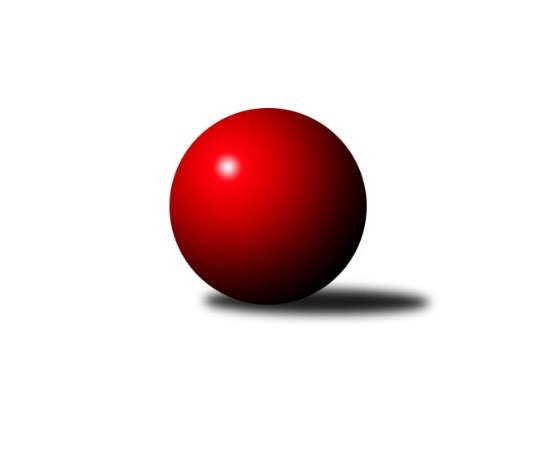 Č.22Ročník 2013/2014	26.5.2024 1. KLM 2013/2014Statistika 22. kolaTabulka družstev:		družstvo	záp	výh	rem	proh	skore	sety	průměr	body	plné	dorážka	chyby	1.	TJ Sokol Husovice	22	16	1	5	117.5 : 58.5 	(303.0 : 225.0)	3463	33	2248	1215	10.3	2.	SKK Rokycany	22	14	1	7	109.5 : 66.5 	(297.0 : 231.0)	3429	29	2241	1188	12.6	3.	SKK  Náchod	22	12	3	7	97.5 : 78.5 	(284.5 : 243.5)	3429	27	2247	1182	11.5	4.	KK Moravská Slávia Brno ˝A˝	22	13	0	9	90.0 : 86.0 	(258.0 : 270.0)	3352	26	2202	1150	13.8	5.	TJ Sokol KARE Luhačovice˝A˝	22	12	1	9	93.5 : 82.5 	(282.0 : 246.0)	3432	25	2262	1169	15.9	6.	TJ Sokol Kolín	22	12	0	10	94.5 : 81.5 	(263.5 : 264.5)	3359	24	2221	1138	16.2	7.	KK Slavoj Praha	22	11	1	10	95.0 : 81.0 	(270.0 : 258.0)	3431	23	2239	1192	12.1	8.	TJ Valašské Meziříčí	22	11	1	10	83.5 : 92.5 	(261.0 : 267.0)	3405	23	2224	1180	12.8	9.	TJ Jiskra Kovářská	22	9	1	12	82.0 : 94.0 	(252.5 : 275.5)	3374	19	2214	1160	17.3	10.	TJ Centropen Dačice	22	7	1	14	76.5 : 99.5 	(257.5 : 270.5)	3385	15	2225	1160	14.9	11.	TJ Třebíč	22	6	1	15	70.0 : 106.0 	(232.5 : 295.5)	3326	13	2214	1111	16.5	12.	TJ Spartak Přerov˝A˝	22	3	1	18	46.5 : 129.5 	(206.5 : 321.5)	3348	7	2219	1129	18Tabulka doma:		družstvo	záp	výh	rem	proh	skore	sety	průměr	body	maximum	minimum	1.	SKK Rokycany	11	10	1	0	71.0 : 17.0 	(173.0 : 91.0)	3555	21	3676	3450	2.	TJ Sokol Husovice	11	10	0	1	71.0 : 17.0 	(169.5 : 94.5)	3496	20	3631	3431	3.	KK Moravská Slávia Brno ˝A˝	11	10	0	1	62.0 : 26.0 	(160.5 : 103.5)	3615	20	3739	3522	4.	SKK  Náchod	11	9	2	0	60.5 : 27.5 	(153.5 : 110.5)	3579	20	3659	3519	5.	TJ Sokol Kolín	11	9	0	2	60.5 : 27.5 	(146.0 : 118.0)	3407	18	3467	3318	6.	TJ Sokol KARE Luhačovice˝A˝	11	9	0	2	55.5 : 32.5 	(152.5 : 111.5)	3512	18	3684	3413	7.	TJ Valašské Meziříčí	11	8	1	2	53.0 : 35.0 	(144.5 : 119.5)	3474	17	3539	3314	8.	KK Slavoj Praha	11	8	0	3	55.5 : 32.5 	(146.5 : 117.5)	3389	16	3441	3358	9.	TJ Třebíč	11	6	0	5	49.0 : 39.0 	(141.0 : 123.0)	3348	12	3469	3291	10.	TJ Centropen Dačice	11	5	1	5	47.0 : 41.0 	(139.0 : 125.0)	3338	11	3464	3233	11.	TJ Jiskra Kovářská	11	5	1	5	45.0 : 43.0 	(133.5 : 130.5)	3340	11	3488	3192	12.	TJ Spartak Přerov˝A˝	11	2	0	9	28.0 : 60.0 	(116.5 : 147.5)	3370	4	3484	3275Tabulka venku:		družstvo	záp	výh	rem	proh	skore	sety	průměr	body	maximum	minimum	1.	TJ Sokol Husovice	11	6	1	4	46.5 : 41.5 	(133.5 : 130.5)	3460	13	3581	3369	2.	SKK Rokycany	11	4	0	7	38.5 : 49.5 	(124.0 : 140.0)	3417	8	3634	3299	3.	TJ Jiskra Kovářská	11	4	0	7	37.0 : 51.0 	(119.0 : 145.0)	3377	8	3506	3180	4.	KK Slavoj Praha	11	3	1	7	39.5 : 48.5 	(123.5 : 140.5)	3435	7	3589	3305	5.	TJ Sokol KARE Luhačovice˝A˝	11	3	1	7	38.0 : 50.0 	(129.5 : 134.5)	3424	7	3561	3274	6.	SKK  Náchod	11	3	1	7	37.0 : 51.0 	(131.0 : 133.0)	3415	7	3604	3291	7.	TJ Sokol Kolín	11	3	0	8	34.0 : 54.0 	(117.5 : 146.5)	3355	6	3456	3191	8.	TJ Valašské Meziříčí	11	3	0	8	30.5 : 57.5 	(116.5 : 147.5)	3399	6	3601	3139	9.	KK Moravská Slávia Brno ˝A˝	11	3	0	8	28.0 : 60.0 	(97.5 : 166.5)	3328	6	3442	3241	10.	TJ Centropen Dačice	11	2	0	9	29.5 : 58.5 	(118.5 : 145.5)	3390	4	3607	3213	11.	TJ Spartak Přerov˝A˝	11	1	1	9	18.5 : 69.5 	(90.0 : 174.0)	3346	3	3494	3199	12.	TJ Třebíč	11	0	1	10	21.0 : 67.0 	(91.5 : 172.5)	3324	1	3488	3210Tabulka podzimní části:		družstvo	záp	výh	rem	proh	skore	sety	průměr	body	doma	venku	1.	TJ Sokol Husovice	11	9	1	1	64.5 : 23.5 	(158.0 : 106.0)	3434	19 	6 	0 	0 	3 	1 	1	2.	KK Slavoj Praha	11	7	1	3	54.0 : 34.0 	(141.0 : 123.0)	3458	15 	5 	0 	1 	2 	1 	2	3.	KK Moravská Slávia Brno ˝A˝	11	7	0	4	50.0 : 38.0 	(138.5 : 125.5)	3382	14 	5 	0 	0 	2 	0 	4	4.	SKK Rokycany	11	6	1	4	54.5 : 33.5 	(152.5 : 111.5)	3415	13 	5 	1 	0 	1 	0 	4	5.	TJ Sokol KARE Luhačovice˝A˝	11	6	1	4	49.0 : 39.0 	(147.0 : 117.0)	3443	13 	5 	0 	1 	1 	1 	3	6.	TJ Valašské Meziříčí	11	6	1	4	42.5 : 45.5 	(129.5 : 134.5)	3399	13 	4 	1 	1 	2 	0 	3	7.	SKK  Náchod	11	4	3	4	44.5 : 43.5 	(137.5 : 126.5)	3432	11 	3 	2 	0 	1 	1 	4	8.	TJ Sokol Kolín	11	5	0	6	45.0 : 43.0 	(125.5 : 138.5)	3391	10 	4 	0 	1 	1 	0 	5	9.	TJ Jiskra Kovářská	11	5	0	6	41.0 : 47.0 	(121.5 : 142.5)	3369	10 	2 	0 	3 	3 	0 	3	10.	TJ Třebíč	11	3	1	7	34.5 : 53.5 	(113.5 : 150.5)	3341	7 	3 	0 	2 	0 	1 	5	11.	TJ Spartak Přerov˝A˝	11	2	0	9	20.5 : 67.5 	(101.5 : 162.5)	3357	4 	1 	0 	4 	1 	0 	5	12.	TJ Centropen Dačice	11	1	1	9	28.0 : 60.0 	(118.0 : 146.0)	3331	3 	1 	1 	4 	0 	0 	5Tabulka jarní části:		družstvo	záp	výh	rem	proh	skore	sety	průměr	body	doma	venku	1.	SKK Rokycany	11	8	0	3	55.0 : 33.0 	(144.5 : 119.5)	3458	16 	5 	0 	0 	3 	0 	3 	2.	SKK  Náchod	11	8	0	3	53.0 : 35.0 	(147.0 : 117.0)	3450	16 	6 	0 	0 	2 	0 	3 	3.	TJ Sokol Husovice	11	7	0	4	53.0 : 35.0 	(145.0 : 119.0)	3492	14 	4 	0 	1 	3 	0 	3 	4.	TJ Sokol Kolín	11	7	0	4	49.5 : 38.5 	(138.0 : 126.0)	3331	14 	5 	0 	1 	2 	0 	3 	5.	TJ Centropen Dačice	11	6	0	5	48.5 : 39.5 	(139.5 : 124.5)	3425	12 	4 	0 	1 	2 	0 	4 	6.	TJ Sokol KARE Luhačovice˝A˝	11	6	0	5	44.5 : 43.5 	(135.0 : 129.0)	3433	12 	4 	0 	1 	2 	0 	4 	7.	KK Moravská Slávia Brno ˝A˝	11	6	0	5	40.0 : 48.0 	(119.5 : 144.5)	3362	12 	5 	0 	1 	1 	0 	4 	8.	TJ Valašské Meziříčí	11	5	0	6	41.0 : 47.0 	(131.5 : 132.5)	3421	10 	4 	0 	1 	1 	0 	5 	9.	TJ Jiskra Kovářská	11	4	1	6	41.0 : 47.0 	(131.0 : 133.0)	3373	9 	3 	1 	2 	1 	0 	4 	10.	KK Slavoj Praha	11	4	0	7	41.0 : 47.0 	(129.0 : 135.0)	3402	8 	3 	0 	2 	1 	0 	5 	11.	TJ Třebíč	11	3	0	8	35.5 : 52.5 	(119.0 : 145.0)	3313	6 	3 	0 	3 	0 	0 	5 	12.	TJ Spartak Přerov˝A˝	11	1	1	9	26.0 : 62.0 	(105.0 : 159.0)	3341	3 	1 	0 	5 	0 	1 	4 Zisk bodů pro družstvo:		jméno hráče	družstvo	body	zápasy	v %	dílčí body	sety	v %	1.	Zdeněk Vymazal 	TJ Sokol Husovice 	20	/	22	(91%)	71	/	88	(81%)	2.	Jiří Mrlík 	TJ Sokol KARE Luhačovice˝A˝ 	19.5	/	22	(89%)	61	/	88	(69%)	3.	Filip Dejda 	TJ Sokol Kolín  	19.5	/	22	(89%)	60.5	/	88	(69%)	4.	Zdeněk Gartus 	KK Slavoj Praha 	19	/	22	(86%)	64.5	/	88	(73%)	5.	Pavel Honsa 	SKK Rokycany 	17	/	20	(85%)	59.5	/	80	(74%)	6.	Vlastimil Zeman ml. ml.	TJ Jiskra Kovářská 	16	/	21	(76%)	51.5	/	84	(61%)	7.	Michal Markus 	TJ Sokol KARE Luhačovice˝A˝ 	16	/	22	(73%)	59.5	/	88	(68%)	8.	Radim Metelka 	TJ Valašské Meziříčí 	16	/	22	(73%)	53	/	88	(60%)	9.	Jiří Radil 	TJ Sokol Husovice 	15.5	/	21	(74%)	47.5	/	84	(57%)	10.	Martin Švorba 	TJ Sokol Kolín  	15	/	20	(75%)	50	/	80	(63%)	11.	Libor Škoula 	TJ Sokol Husovice 	15	/	20	(75%)	46	/	80	(58%)	12.	Martin Kovář 	SKK  Náchod 	15	/	21	(71%)	54.5	/	84	(65%)	13.	Rostislav Gorecký 	TJ Sokol KARE Luhačovice˝A˝ 	15	/	21	(71%)	54.5	/	84	(65%)	14.	Milan Blecha 	TJ Centropen Dačice 	15	/	22	(68%)	57	/	88	(65%)	15.	Jan Endršt 	SKK Rokycany 	15	/	22	(68%)	52	/	88	(59%)	16.	Kamil Nestrojil 	TJ Třebíč 	14	/	21	(67%)	50	/	84	(60%)	17.	Anton Stašák 	KK Slavoj Praha 	13	/	19	(68%)	42	/	76	(55%)	18.	Martin Pejčoch 	TJ Jiskra Kovářská 	13	/	21	(62%)	47.5	/	84	(57%)	19.	Robert Pevný 	TJ Třebíč 	13	/	21	(62%)	45	/	84	(54%)	20.	Milan Kabelka 	TJ Centropen Dačice 	13	/	22	(59%)	46	/	88	(52%)	21.	Václav Mazur 	TJ Spartak Přerov˝A˝ 	12	/	20	(60%)	47.5	/	80	(59%)	22.	Petr Mika 	KK Moravská Slávia Brno ˝A˝ 	12	/	20	(60%)	45	/	80	(56%)	23.	Jiří Axman ml. ml.	TJ Sokol Husovice 	12	/	21	(57%)	46.5	/	84	(55%)	24.	Vojtěch Špelina 	SKK Rokycany 	12	/	21	(57%)	43.5	/	84	(52%)	25.	David Junek 	TJ Jiskra Kovářská 	12	/	22	(55%)	45.5	/	88	(52%)	26.	Roman Weiss 	TJ Sokol Kolín  	12	/	22	(55%)	44	/	88	(50%)	27.	Roman Straka 	SKK  Náchod 	11.5	/	20	(58%)	46.5	/	80	(58%)	28.	Michal Pytlík 	SKK Rokycany 	11.5	/	21	(55%)	47.5	/	84	(57%)	29.	Ladislav Urban 	SKK Rokycany 	11	/	16	(69%)	35	/	64	(55%)	30.	Pavel Palian 	KK Moravská Slávia Brno ˝A˝ 	11	/	17	(65%)	37.5	/	68	(55%)	31.	Petr Žahourek 	TJ Centropen Dačice 	11	/	18	(61%)	41	/	72	(57%)	32.	Jiří Hetych ml.	SKK  Náchod 	11	/	19	(58%)	49	/	76	(64%)	33.	Dušan Ryba 	TJ Sokol Husovice 	11	/	19	(58%)	40.5	/	76	(53%)	34.	Michal Šimek 	TJ Sokol Husovice 	11	/	20	(55%)	41.5	/	80	(52%)	35.	Vladimír Výrek 	TJ Valašské Meziříčí 	10	/	17	(59%)	41	/	68	(60%)	36.	Zdeněk Říha 	SKK  Náchod 	10	/	19	(53%)	36	/	76	(47%)	37.	Lukáš Doubrava 	TJ Jiskra Kovářská 	10	/	22	(45%)	42.5	/	88	(48%)	38.	Vlastimil Bělíček 	TJ Valašské Meziříčí 	9.5	/	19	(50%)	42.5	/	76	(56%)	39.	Petr Pavlík 	KK Slavoj Praha 	9.5	/	20	(48%)	35	/	80	(44%)	40.	Milan Klika 	KK Moravská Slávia Brno ˝A˝ 	9	/	18	(50%)	36	/	72	(50%)	41.	Petr Holý 	SKK  Náchod 	9	/	19	(47%)	36	/	76	(47%)	42.	Petr Dobeš ml.	TJ Třebíč 	9	/	20	(45%)	36	/	80	(45%)	43.	Jiří Bartoníček 	KK Slavoj Praha 	8.5	/	16	(53%)	28.5	/	64	(45%)	44.	Martin Sitta 	TJ Spartak Přerov˝A˝ 	8	/	11	(73%)	25.5	/	44	(58%)	45.	Stanislav Březina 	KK Slavoj Praha 	8	/	17	(47%)	35.5	/	68	(52%)	46.	Tomáš Cabák 	TJ Valašské Meziříčí 	8	/	18	(44%)	39	/	72	(54%)	47.	Daniel Neumann 	SKK  Náchod 	8	/	19	(42%)	37.5	/	76	(49%)	48.	Jan Pelák 	TJ Sokol Kolín  	7.5	/	18	(42%)	38	/	72	(53%)	49.	Martin Fűrst 	SKK Rokycany 	7	/	9	(78%)	25	/	36	(69%)	50.	Pavel Kubálek 	TJ Sokol KARE Luhačovice˝A˝ 	7	/	12	(58%)	28	/	48	(58%)	51.	Zdeněk Vránek 	KK Moravská Slávia Brno ˝A˝ 	7	/	17	(41%)	34.5	/	68	(51%)	52.	Dalibor Tuček 	TJ Valašské Meziříčí 	7	/	18	(39%)	35.5	/	72	(49%)	53.	Jiří Mikoláš 	TJ Třebíč 	6	/	11	(55%)	26	/	44	(59%)	54.	Štěpán Večerka 	KK Moravská Slávia Brno ˝A˝ 	6	/	12	(50%)	21	/	48	(44%)	55.	Evžen Valtr 	KK Slavoj Praha 	6	/	13	(46%)	25	/	52	(48%)	56.	Martin Kozel st.	KK Slavoj Praha 	6	/	16	(38%)	28.5	/	64	(45%)	57.	Michal Kellner 	KK Moravská Slávia Brno ˝A˝ 	6	/	16	(38%)	26.5	/	64	(41%)	58.	Jiří Němec 	TJ Sokol Kolín  	6	/	16	(38%)	23	/	64	(36%)	59.	Jiří Malínek 	TJ Centropen Dačice 	6	/	18	(33%)	34.5	/	72	(48%)	60.	Pavel Antoš 	KK Moravská Slávia Brno ˝A˝ 	6	/	18	(33%)	26.5	/	72	(37%)	61.	Ondřej Topič 	TJ Spartak Přerov˝A˝ 	6	/	22	(27%)	35	/	88	(40%)	62.	Karel Novák 	TJ Centropen Dačice 	5.5	/	12	(46%)	23	/	48	(48%)	63.	Václav Rypel 	TJ Třebíč 	5.5	/	14	(39%)	22	/	56	(39%)	64.	Jaroslav Šatník 	TJ Sokol Kolín  	5.5	/	17	(32%)	26.5	/	68	(39%)	65.	Miroslav Milan 	KK Moravská Slávia Brno ˝A˝ 	5	/	7	(71%)	21	/	28	(75%)	66.	Ladislav Beránek 	SKK  Náchod 	5	/	10	(50%)	22	/	40	(55%)	67.	Václav Zajíc 	TJ Centropen Dačice 	5	/	12	(42%)	21	/	48	(44%)	68.	Jindřich Lauer 	TJ Sokol Kolín  	5	/	12	(42%)	20	/	48	(42%)	69.	Vlastimil Zeman st. 	TJ Jiskra Kovářská 	5	/	15	(33%)	26	/	60	(43%)	70.	Petr Března 	TJ Třebíč 	5	/	15	(33%)	21	/	60	(35%)	71.	Radek Polách 	TJ Sokol KARE Luhačovice˝A˝ 	5	/	17	(29%)	28	/	68	(41%)	72.	Pavel Kabelka 	TJ Centropen Dačice 	4	/	6	(67%)	12.5	/	24	(52%)	73.	Milan Kanda 	TJ Spartak Přerov˝A˝ 	4	/	13	(31%)	21.5	/	52	(41%)	74.	David Volek 	TJ Valašské Meziříčí 	4	/	14	(29%)	18	/	56	(32%)	75.	Dalibor Jandík 	TJ Valašské Meziříčí 	4	/	17	(24%)	25	/	68	(37%)	76.	Petr Dvořák 	TJ Jiskra Kovářská 	3	/	5	(60%)	8.5	/	20	(43%)	77.	Jiří Hendrych 	TJ Spartak Přerov˝A˝ 	3	/	8	(38%)	12	/	32	(38%)	78.	Štěpán Šreiber 	SKK Rokycany 	3	/	10	(30%)	12.5	/	40	(31%)	79.	Jiří Staněk 	TJ Sokol KARE Luhačovice˝A˝ 	3	/	19	(16%)	26.5	/	76	(35%)	80.	Jakub Pleban 	TJ Spartak Přerov˝A˝ 	2.5	/	21	(12%)	26.5	/	84	(32%)	81.	Michal Dvořák 	TJ Jiskra Kovářská 	2	/	6	(33%)	8	/	24	(33%)	82.	Karel Uhlíř 	TJ Třebíč 	2	/	7	(29%)	11.5	/	28	(41%)	83.	Jaroslav Tejml 	TJ Jiskra Kovářská 	2	/	7	(29%)	9	/	28	(32%)	84.	Jiří Kudláček 	TJ Sokol KARE Luhačovice˝A˝ 	2	/	10	(20%)	18	/	40	(45%)	85.	Petr Pavelka ml 	TJ Spartak Přerov˝A˝ 	2	/	19	(11%)	21	/	76	(28%)	86.	Miroslav Jemelík 	TJ Třebíč 	1	/	1	(100%)	2	/	4	(50%)	87.	Roman Pytlík 	SKK Rokycany 	1	/	1	(100%)	2	/	4	(50%)	88.	Martin Maršálek 	SKK Rokycany 	1	/	2	(50%)	3	/	8	(38%)	89.	Jan Dobeš 	TJ Třebíč 	1	/	3	(33%)	6	/	12	(50%)	90.	Mojmír Novotný 	TJ Třebíč 	1	/	3	(33%)	5	/	12	(42%)	91.	Milan Krejčí 	KK Moravská Slávia Brno ˝A˝ 	1	/	3	(33%)	4.5	/	12	(38%)	92.	Michal Wohlmut 	SKK Rokycany 	1	/	3	(33%)	4	/	12	(33%)	93.	Mojmír Holec 	TJ Centropen Dačice 	1	/	3	(33%)	3	/	12	(25%)	94.	Roman Goldemund 	TJ Spartak Přerov˝A˝ 	1	/	5	(20%)	10	/	20	(50%)	95.	Zdeněk Enžl 	SKK Rokycany 	1	/	5	(20%)	9	/	20	(45%)	96.	Tomáš Bártů 	TJ Centropen Dačice 	1	/	6	(17%)	7.5	/	24	(31%)	97.	Miroslav Bubeník 	KK Slavoj Praha 	0	/	1	(0%)	1	/	4	(25%)	98.	Jan Machálek ml.	TJ Sokol Husovice 	0	/	1	(0%)	1	/	4	(25%)	99.	Viktor Jeřábek 	TJ Centropen Dačice 	0	/	1	(0%)	0	/	4	(0%)	100.	Radek Kasáček 	TJ Třebíč 	0	/	1	(0%)	0	/	4	(0%)	101.	Lukáš Hološko 	TJ Sokol Kolín  	0	/	1	(0%)	0	/	4	(0%)	102.	Jaroslav Krejčí 	TJ Spartak Přerov˝A˝ 	0	/	1	(0%)	0	/	4	(0%)	103.	Petr Vojtíšek 	TJ Centropen Dačice 	0	/	2	(0%)	3	/	8	(38%)	104.	Petr Vácha 	TJ Spartak Přerov˝A˝ 	0	/	2	(0%)	2.5	/	8	(31%)	105.	Martin Myška 	TJ Třebíč 	0	/	2	(0%)	1.5	/	8	(19%)	106.	David Janušík 	TJ Spartak Přerov˝A˝ 	0	/	2	(0%)	1	/	8	(13%)	107.	Jiří Divila ml. 	TJ Spartak Přerov˝A˝ 	0	/	2	(0%)	1	/	8	(13%)	108.	František Caha 	TJ Třebíč 	0	/	2	(0%)	0.5	/	8	(6%)	109.	Pavel Vymazal 	TJ Sokol Husovice 	0	/	3	(0%)	2	/	12	(17%)	110.	Vladimír Mánek 	TJ Spartak Přerov˝A˝ 	0	/	3	(0%)	2	/	12	(17%)	111.	Aleš Zeman 	TJ Třebíč 	0	/	4	(0%)	1.5	/	16	(9%)	112.	Milan Hrouda 	TJ Jiskra Kovářská 	0	/	6	(0%)	7	/	24	(29%)Průměry na kuželnách:		kuželna	průměr	plné	dorážka	chyby	výkon na hráče	1.	KK MS Brno, 1-4	3555	2317	1238	10.8	(592.6)	2.	SKK Nachod, 1-4	3546	2317	1229	13.1	(591.1)	3.	SKK Rokycany, 1-4	3474	2269	1205	14.9	(579.1)	4.	TJ Sokol Luhačovice, 1-4	3470	2265	1204	14.2	(578.3)	5.	TJ Valašské Meziříčí, 1-4	3450	2257	1192	14.5	(575.1)	6.	TJ Sokol Husovice, 1-4	3423	2236	1187	13.8	(570.6)	7.	TJ Spartak Přerov, 1-6	3393	2227	1165	15.9	(565.6)	8.	TJ Sparta Kutná Hora, 1-4	3371	2223	1147	15.9	(561.9)	9.	KK Slavia Praha, 1-4	3356	2204	1152	13.7	(559.4)	10.	TJ Centropen Dačice, 1-4	3337	2204	1132	15.1	(556.2)	11.	Kuželna Golf Club, 1-4	3336	2196	1139	16.8	(556.0)	12.	TJ Třebíč, 1-4	3330	2179	1150	13.2	(555.1)Nejlepší výkony na kuželnách:KK MS Brno, 1-4KK Moravská Slávia Brno ˝A˝	3739	4. kolo	Pavel Palian 	KK Moravská Slávia Brno ˝A˝	666	8. koloKK Moravská Slávia Brno ˝A˝	3680	16. kolo	Zdeněk Vránek 	KK Moravská Slávia Brno ˝A˝	665	22. koloKK Moravská Slávia Brno ˝A˝	3640	12. kolo	Michal Kellner 	KK Moravská Slávia Brno ˝A˝	655	16. koloKK Moravská Slávia Brno ˝A˝	3640	10. kolo	Miroslav Milan 	KK Moravská Slávia Brno ˝A˝	651	10. koloSKK Rokycany	3634	22. kolo	Štěpán Večerka 	KK Moravská Slávia Brno ˝A˝	650	4. koloKK Moravská Slávia Brno ˝A˝	3612	22. kolo	Jiří Mrlík 	TJ Sokol KARE Luhačovice˝A˝	646	20. koloKK Moravská Slávia Brno ˝A˝	3602	8. kolo	Petr Mika 	KK Moravská Slávia Brno ˝A˝	644	18. koloKK Moravská Slávia Brno ˝A˝	3591	18. kolo	Pavel Palian 	KK Moravská Slávia Brno ˝A˝	643	4. koloKK Slavoj Praha	3589	16. kolo	Zdeněk Vránek 	KK Moravská Slávia Brno ˝A˝	640	4. koloKK Moravská Slávia Brno ˝A˝	3584	20. kolo	Zdeněk Vránek 	KK Moravská Slávia Brno ˝A˝	639	12. koloSKK Nachod, 1-4SKK  Náchod	3659	19. kolo	Zdeněk Gartus 	KK Slavoj Praha	684	9. koloSKK  Náchod	3641	5. kolo	Roman Straka 	SKK  Náchod	649	5. koloSKK  Náchod	3627	12. kolo	Lukáš Doubrava 	TJ Jiskra Kovářská	647	17. koloTJ Valašské Meziříčí	3601	19. kolo	Roman Straka 	SKK  Náchod	647	21. koloSKK  Náchod	3599	17. kolo	Jiří Hetych ml.	SKK  Náchod	638	12. koloKK Slavoj Praha	3588	9. kolo	Martin Kovář 	SKK  Náchod	636	17. koloSKK Rokycany	3573	12. kolo	Jiří Hendrych 	TJ Spartak Přerov˝A˝	635	5. koloSKK  Náchod	3563	7. kolo	Jiří Axman ml. ml.	TJ Sokol Husovice	634	7. koloSKK  Náchod	3562	21. kolo	Daniel Neumann 	SKK  Náchod	633	17. koloSKK  Náchod	3560	15. kolo	Martin Kovář 	SKK  Náchod	632	19. koloSKK Rokycany, 1-4SKK Rokycany	3676	9. kolo	Martin Sitta 	TJ Spartak Přerov˝A˝	661	15. koloSKK  Náchod	3604	1. kolo	Vojtěch Špelina 	SKK Rokycany	647	11. koloSKK Rokycany	3602	1. kolo	Daniel Neumann 	SKK  Náchod	645	1. koloSKK Rokycany	3599	5. kolo	Jiří Axman ml. ml.	TJ Sokol Husovice	638	17. koloSKK Rokycany	3597	15. kolo	Martin Fűrst 	SKK Rokycany	637	11. koloSKK Rokycany	3587	11. kolo	Jan Endršt 	SKK Rokycany	636	9. koloSKK Rokycany	3554	17. kolo	Vojtěch Špelina 	SKK Rokycany	634	9. koloSKK Rokycany	3521	19. kolo	Pavel Honsa 	SKK Rokycany	634	1. koloTJ Sokol Husovice	3519	17. kolo	Vojtěch Špelina 	SKK Rokycany	632	17. koloSKK Rokycany	3513	21. kolo	Vojtěch Špelina 	SKK Rokycany	631	15. koloTJ Sokol Luhačovice, 1-4TJ Sokol KARE Luhačovice˝A˝	3684	3. kolo	Michal Markus 	TJ Sokol KARE Luhačovice˝A˝	655	3. koloTJ Centropen Dačice	3607	19. kolo	Zdeněk Gartus 	KK Slavoj Praha	651	7. koloTJ Sokol KARE Luhačovice˝A˝	3588	17. kolo	Michal Markus 	TJ Sokol KARE Luhačovice˝A˝	650	17. koloTJ Sokol KARE Luhačovice˝A˝	3588	10. kolo	Petr Žahourek 	TJ Centropen Dačice	650	19. koloKK Slavoj Praha	3531	7. kolo	Pavel Kubálek 	TJ Sokol KARE Luhačovice˝A˝	647	3. koloTJ Sokol KARE Luhačovice˝A˝	3512	19. kolo	Rostislav Gorecký 	TJ Sokol KARE Luhačovice˝A˝	646	17. koloTJ Sokol KARE Luhačovice˝A˝	3512	15. kolo	Pavel Kubálek 	TJ Sokol KARE Luhačovice˝A˝	641	10. koloTJ Sokol KARE Luhačovice˝A˝	3507	13. kolo	Michal Markus 	TJ Sokol KARE Luhačovice˝A˝	641	19. koloTJ Sokol KARE Luhačovice˝A˝	3498	5. kolo	Michal Markus 	TJ Sokol KARE Luhačovice˝A˝	638	5. koloTJ Valašské Meziříčí	3493	17. kolo	Milan Blecha 	TJ Centropen Dačice	630	19. koloTJ Valašské Meziříčí, 1-4TJ Sokol Husovice	3581	13. kolo	Vladimír Výrek 	TJ Valašské Meziříčí	642	1. koloTJ Valašské Meziříčí	3539	8. kolo	Rostislav Gorecký 	TJ Sokol KARE Luhačovice˝A˝	636	6. koloTJ Valašské Meziříčí	3533	4. kolo	Radim Metelka 	TJ Valašské Meziříčí	635	10. koloTJ Valašské Meziříčí	3514	16. kolo	Vlastimil Bělíček 	TJ Valašské Meziříčí	631	20. koloTJ Valašské Meziříčí	3511	18. kolo	Radim Metelka 	TJ Valašské Meziříčí	628	16. koloTJ Valašské Meziříčí	3504	22. kolo	Radim Metelka 	TJ Valašské Meziříčí	627	8. koloSKK  Náchod	3499	8. kolo	Zdeněk Vymazal 	TJ Sokol Husovice	624	13. koloTJ Valašské Meziříčí	3493	20. kolo	Vlastimil Bělíček 	TJ Valašské Meziříčí	624	8. koloTJ Valašské Meziříčí	3485	10. kolo	Tomáš Cabák 	TJ Valašské Meziříčí	621	13. koloSKK Rokycany	3472	18. kolo	Radim Metelka 	TJ Valašské Meziříčí	621	4. koloTJ Sokol Husovice, 1-4TJ Sokol Husovice	3631	4. kolo	Zdeněk Vymazal 	TJ Sokol Husovice	646	1. koloTJ Sokol Husovice	3542	18. kolo	Zdeněk Vymazal 	TJ Sokol Husovice	635	18. koloTJ Sokol Husovice	3526	22. kolo	Zdeněk Vymazal 	TJ Sokol Husovice	634	4. koloTJ Sokol Husovice	3521	10. kolo	Jiří Radil 	TJ Sokol Husovice	627	4. koloTJ Sokol Husovice	3510	6. kolo	Filip Dejda 	TJ Sokol Kolín 	624	8. koloTJ Sokol KARE Luhačovice˝A˝	3476	16. kolo	Libor Škoula 	TJ Sokol Husovice	621	18. koloTJ Sokol Husovice	3470	16. kolo	Michal Markus 	TJ Sokol KARE Luhačovice˝A˝	619	16. koloTJ Sokol Husovice	3463	20. kolo	Pavel Honsa 	SKK Rokycany	616	6. koloTJ Sokol Husovice	3456	2. kolo	Jiří Axman ml. ml.	TJ Sokol Husovice	615	2. koloTJ Sokol Husovice	3454	1. kolo	Michal Šimek 	TJ Sokol Husovice	613	4. koloTJ Spartak Přerov, 1-6TJ Sokol Husovice	3540	21. kolo	Zdeněk Vymazal 	TJ Sokol Husovice	645	21. koloTJ Sokol KARE Luhačovice˝A˝	3493	14. kolo	Václav Mazur 	TJ Spartak Přerov˝A˝	627	2. koloTJ Spartak Přerov˝A˝	3484	2. kolo	Milan Kanda 	TJ Spartak Přerov˝A˝	621	16. koloSKK  Náchod	3471	16. kolo	Jiří Axman ml. ml.	TJ Sokol Husovice	617	21. koloTJ Spartak Přerov˝A˝	3469	21. kolo	Zdeněk Gartus 	KK Slavoj Praha	616	12. koloTJ Valašské Meziříčí	3465	11. kolo	Milan Kanda 	TJ Spartak Přerov˝A˝	615	21. koloSKK Rokycany	3464	4. kolo	Vlastimil Bělíček 	TJ Valašské Meziříčí	614	11. koloTJ Spartak Přerov˝A˝	3417	14. kolo	Václav Mazur 	TJ Spartak Přerov˝A˝	614	9. koloKK Slavoj Praha	3410	12. kolo	Libor Škoula 	TJ Sokol Husovice	614	21. koloTJ Sokol Kolín 	3385	6. kolo	Pavel Honsa 	SKK Rokycany	608	4. koloTJ Sparta Kutná Hora, 1-4TJ Sokol Kolín 	3467	15. kolo	Filip Dejda 	TJ Sokol Kolín 	631	15. koloTJ Sokol Kolín 	3457	14. kolo	Filip Dejda 	TJ Sokol Kolín 	631	21. koloTJ Sokol Kolín 	3447	5. kolo	Filip Dejda 	TJ Sokol Kolín 	617	14. koloTJ Sokol Kolín 	3443	11. kolo	Filip Dejda 	TJ Sokol Kolín 	612	11. koloTJ Sokol Kolín 	3436	9. kolo	Martin Švorba 	TJ Sokol Kolín 	612	11. koloTJ Sokol Kolín 	3435	17. kolo	Jiří Hetych ml.	SKK  Náchod	610	14. koloTJ Sokol Husovice	3421	19. kolo	Rostislav Gorecký 	TJ Sokol KARE Luhačovice˝A˝	608	12. koloTJ Jiskra Kovářská	3408	7. kolo	Jiří Radil 	TJ Sokol Husovice	607	19. koloTJ Třebíč	3396	5. kolo	Roman Weiss 	TJ Sokol Kolín 	606	9. koloTJ Sokol Kolín 	3386	19. kolo	David Junek 	TJ Jiskra Kovářská	606	7. koloKK Slavia Praha, 1-4KK Slavoj Praha	3441	10. kolo	Zdeněk Gartus 	KK Slavoj Praha	673	10. koloTJ Valašské Meziříčí	3437	15. kolo	Zdeněk Gartus 	KK Slavoj Praha	650	22. koloKK Slavoj Praha	3425	18. kolo	Zdeněk Gartus 	KK Slavoj Praha	631	5. koloTJ Sokol Husovice	3422	3. kolo	Anton Stašák 	KK Slavoj Praha	621	8. koloKK Slavoj Praha	3421	5. kolo	Zdeněk Gartus 	KK Slavoj Praha	620	6. koloSKK  Náchod	3419	20. kolo	Anton Stašák 	KK Slavoj Praha	617	3. koloKK Slavoj Praha	3405	8. kolo	Anton Stašák 	KK Slavoj Praha	617	1. koloKK Slavoj Praha	3382	20. kolo	Petr Pavlík 	KK Slavoj Praha	613	22. koloKK Slavoj Praha	3375	15. kolo	Radim Metelka 	TJ Valašské Meziříčí	610	15. koloKK Slavoj Praha	3374	22. kolo	Anton Stašák 	KK Slavoj Praha	609	13. koloTJ Centropen Dačice, 1-4TJ Centropen Dačice	3464	8. kolo	Michal Markus 	TJ Sokol KARE Luhačovice˝A˝	631	8. koloTJ Sokol KARE Luhačovice˝A˝	3464	8. kolo	Vlastimil Bělíček 	TJ Valašské Meziříčí	626	5. koloTJ Valašské Meziříčí	3428	5. kolo	Pavel Honsa 	SKK Rokycany	624	20. koloTJ Centropen Dačice	3406	15. kolo	Milan Kabelka 	TJ Centropen Dačice	616	8. koloTJ Centropen Dačice	3398	13. kolo	Milan Blecha 	TJ Centropen Dačice	615	17. koloTJ Centropen Dačice	3384	17. kolo	Milan Blecha 	TJ Centropen Dačice	615	15. koloTJ Sokol Husovice	3372	15. kolo	Milan Blecha 	TJ Centropen Dačice	612	7. koloSKK Rokycany	3370	20. kolo	Martin Pejčoch 	TJ Jiskra Kovářská	612	3. koloTJ Jiskra Kovářská	3365	3. kolo	Jiří Mrlík 	TJ Sokol KARE Luhačovice˝A˝	607	8. koloTJ Centropen Dačice	3359	5. kolo	Petr Mika 	KK Moravská Slávia Brno ˝A˝	605	7. koloKuželna Golf Club, 1-4TJ Jiskra Kovářská	3488	21. kolo	David Junek 	TJ Jiskra Kovářská	616	16. koloKK Slavoj Praha	3461	2. kolo	Stanislav Březina 	KK Slavoj Praha	611	2. koloTJ Sokol KARE Luhačovice˝A˝	3442	4. kolo	Vojtěch Špelina 	SKK Rokycany	610	16. koloTJ Jiskra Kovářská	3439	8. kolo	Jiří Mrlík 	TJ Sokol KARE Luhačovice˝A˝	610	4. koloTJ Jiskra Kovářská	3403	16. kolo	Martin Sitta 	TJ Spartak Přerov˝A˝	609	20. koloTJ Sokol Husovice	3378	11. kolo	Jiří Hetych ml.	SKK  Náchod	607	6. koloTJ Spartak Přerov˝A˝	3351	20. kolo	David Junek 	TJ Jiskra Kovářská	607	8. koloTJ Jiskra Kovářská	3348	11. kolo	Martin Pejčoch 	TJ Jiskra Kovářská	606	11. koloTJ Jiskra Kovářská	3338	6. kolo	Vlastimil Zeman ml. ml.	TJ Jiskra Kovářská	605	8. koloSKK  Náchod	3332	6. kolo	Vlastimil Zeman ml. ml.	TJ Jiskra Kovářská	605	21. koloTJ Třebíč, 1-4TJ Třebíč	3469	2. kolo	Robert Pevný 	TJ Třebíč	648	2. koloTJ Sokol KARE Luhačovice˝A˝	3396	2. kolo	Vlastimil Zeman ml. ml.	TJ Jiskra Kovářská	621	19. koloTJ Třebíč	3386	11. kolo	Robert Pevný 	TJ Třebíč	611	12. koloTJ Třebíč	3377	4. kolo	Petr Března 	TJ Třebíč	603	2. koloTJ Třebíč	3374	17. kolo	Jiří Mrlík 	TJ Sokol KARE Luhačovice˝A˝	601	2. koloTJ Sokol Husovice	3369	9. kolo	Kamil Nestrojil 	TJ Třebíč	600	4. koloSKK  Náchod	3368	4. kolo	Robert Pevný 	TJ Třebíč	597	11. koloKK Slavoj Praha	3350	11. kolo	Kamil Nestrojil 	TJ Třebíč	597	2. koloTJ Jiskra Kovářská	3349	19. kolo	Petr Dobeš ml.	TJ Třebíč	596	9. koloTJ Třebíč	3349	9. kolo	Filip Dejda 	TJ Sokol Kolín 	596	16. koloČetnost výsledků:	8.0 : 0.0	5x	7.5 : 0.5	2x	7.0 : 1.0	25x	6.0 : 2.0	31x	5.5 : 2.5	2x	5.0 : 3.0	25x	4.5 : 3.5	1x	4.0 : 4.0	6x	3.5 : 4.5	2x	3.0 : 5.0	11x	2.0 : 6.0	16x	1.5 : 6.5	1x	1.0 : 7.0	4x	0.0 : 8.0	1x